Publicado en Madrid el 04/07/2018 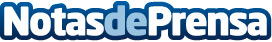 SaludOnNet lanza un servicio de médico personal, único en España, para el cuidado de la saludSaludOnNet sigue revolucionando el mundo de la salud. La plataforma de salud líder, amplía su oferta e incorpora a su catálogo el médico personal, permitiendo al usuario mejorar su salud a través de un plan anual personalizado
Datos de contacto:SaludOnNetinfo@saludonnet.comNota de prensa publicada en: https://www.notasdeprensa.es/saludonnet-lanza-un-servicio-de-medico Categorias: Nacional Medicina E-Commerce http://www.notasdeprensa.es